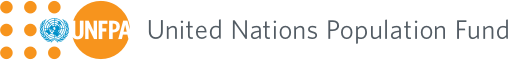 NAGRADA UNFPA U BOSNI I HERCEGOVINIOBRAZAC ZA KANDIDOVANJE PRIJEDLOGAKandidovani prijedlozi se moraju odnositi na doprinose (naprimjer, objavljeni članci, provedena aktivnost, uspostavljen primjer dobre prakse, itd.) u Bosni i Hercegovini u periodu od 15. novembara 2017. godine do 15. novembra 2018. godine. Kandidovani prijedlozi se trebaju dostaviti elektronski na e-mail adresu bosnia-herzegovina.office@unfpa.org najkasnije do 16. novembra 2018. godine. Svaki predlagatelj može kandidovati najviše jednu fizičku ili pravnu osobu. Smatrat će se važećim samo oni kandidovani prijedlozi koji pružaju informacije tražene u ovom obrascu za prijavu kandidata. Napominjemo da sve tražene informacije trebaju biti dostavljene na ovom obrascu. Ukoliko Vam je potrebno više prostora, uz obrazac priložite nove stranice. Prijedlozi koje predlagatelji kandiduju u vlastito ime će također biti prihvaćeni. Kandidovani prijedlozi trebaju sadržavati i prateći materijal sa konkretnim primjerima nastojanja i dostignuća predloženog kandidata. Kandidovani prijedlozi koji su dostavljeni bez relevantnog pratećeg materijala neće biti uzeti u razmatranje. I. Informacije o predlagateljuA. Kandidovani prijedlozi za nagradu Populacijskog fonda Ujedinjenih nacija će biti prihvaćeni od sljedećih kategorija predlagatelja (molimo označite kategoriju kojoj pripadate): B. Unesite dodatne informacije o označenoj kategoriji.Ime i prezime predlagateljaAko se ne radi o fizičkoj osobi, navedite naziv institucije vlasti, organizacije ili privrednog subjektaAdresa Broj telefona  E-mail II. Informacije o predloženom kandidatu Označite relevantnu kategoriju za vašeg kandidataOznačite relevantnu prioritetnu oblast vašeg kandidataUnesite dodatne informacije o vašem kandidatuIme i prezime kandidata Ako se ne radi o fizičkoj osobi, navedite naziv institucije vlasti, organizacije ili privrednog subjektaAdresa Broj telefona E-mail III. Doprinos vašeg kandidata odabranoj prioritetnoj oblastiOpišite doprinos vašeg kandidata unapređenju odabrane prioritetne oblasti (maksimalno 1.500 znakova):IV. Izjava predlagateljaPotvrđujem da sam pročitao/pročitala i da razumijem kriterije kandidovanja prijedloga. Također potvrđujem da su sve informacije dostavljene na ovom obrascu tačne. Ime i prezime Adresa Broj telefona E-mail  Datum Potpis predlagatelja